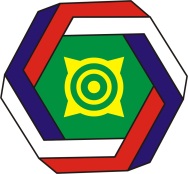 АССОЦИАЦИЯ«СОВЕТ МУНИЦИПАЛЬНЫХ ОБРАЗОВАНИЙ РЕСПУБЛИКИ ХАКАСИЯ»ПРОТОКОЛзаседания Правления Совета20 декабря 2013 года		                                              г. АбаканНа заседании Правления присутствует 13 членов Правления из 26: Быков Л. М., Рябчевский В.В., Курлаев Ю.Н., Шулбаев В. И., Жуков А. А., Белоногов В. В., Байбородов Н.И., Пономаренко В.Д., Тайченачев А.И., Тупикин А.Ю., Панин В.Н., Чертыков Ю. К., Соколик Н. М.Кворум имеется. Правление считается открытым.СЛУШАЛИ Быкова Л.М.: Предлагаю утвердить повестку дня Правления.ПОВЕСТКА ДНЯ:- Какие изменения и дополнения по повестке дня, если возражений нет, прошу голосовать. ГОЛОСОВАЛИ:«за» - __13__ ; «против» - нет; «воздержались» - нет. РЕШИЛИ:   Утвердить повестку дня заседания Правления.  Регламент заседания Правления установить: - выступающим – до 5 минут; - в прениях – до 3 минут.По 1 вопросу СЛУШАЛИ Быкова Л. М., Шулбаева В.И.  Они доложили о рассматриеваемых вопросах на съезде, мнении муниципального сообщества о результатах реформы МСУ в России и предложениях Президента РФ по оптимизации вопросов местного значения для муниципальных образований разного уровня. Предложили принять информацию к сведению и направить в исполнительную дирекцию предложения по оптимизации ВМЗ между районами и поселениями.ГОЛОСОВАЛИ:«ЗА» - 13 .РЕШИЛИ: Принять к сведению данную информацию о результатах участия делегатов Совета муниципальных образований Республики Хакасия во Всероссийском Съезде муниципальных образований 8 ноября 2013 года в городе Суздаль и Всероссийском муниципальном форуме в г. Красноярске.	По 2 вопросу: «О внесении изменений в состав Правления и комиссий Совета МО РХ»СЛУШАЛИ Соколик Н, М.: Уважаемые члены Правления!В связи с прекращением должностных полномочий Главы и Председателя Совета депутатов муниципального образования, вывести из состава Правления Совета:	- Телину Зинаиду Константиновну;	- Фефелова Сергея Владимировича;	- Сацука Вадима Александровича;	- Лямкина Алексея Николаевича.В соответствии с занимаемой должностью, ввести в состав Правления Совета:	- Тупикина Альберта Юрьевича – Председателя Совета депутатов города Абакана;	- Байбородова Николая Ивановича – Главу города Абазы;	- Чернышова Сергея Геннадьевича – и.о. Главы Боградского района;	- Шахрай Марину Анатольевну – Главу Кирбинского сельсовета Бейского района.ГОЛОСОВАЛИ:«ЗА» - 13.РЕШИЛИ: вывести из состава Правления Совета:	- Телину Зинаиду Константиновну;	- Фефелова Сергея Владимировича;	- Сацука Вадима Александровича;	- Лямкина Алексея Николаевича.Ввести в состав Правления Совета:	- Тупикина Альберта Юрьевича – Председателя Совета депутатов города Абакана;	- Байбородова Николая Ивановича – Главу города Абазы;	- Чернышова Сергея Геннадьевича – и.о. Главы Боградского района;	- Шахрай Марину Анатольевну – Главу Кирбинского сельсовета Бейского района.	По 3 вопросу: «Об итогах работы Правления Совета в 2013 году».СЛУШАЛИ Соколик Н, М.: Уважаемые члены Правления!В раздаточных материалах у вас есть отчет об исполнении плана работы Ассоциации «Совет муниципальных образований Республики Хакасия» за 2013год. СЛУШАЛИ Быкова Л. М.: Уважаемые коллеги,  о проделанной работе  Советом в этом году говорит отчет, представленный исполнительным директором. Есть предложение утвердить отчет об исполнении плана работы Ассоциации «Совет муниципальных образований Республики Хакасия» за 2013 год. ГОЛОСОВАЛИ:«ЗА» - 13.РЕШИЛИ: Утвердить отчет об исполнении плана работы Ассоциации «Совет муниципальных образований Республики Хакасия» за 2013 год согласно приложению. По 4 вопросу: «О рассмотрении проекта плана работы Ассоциации «Совет МО РХ» и комиссий Совета на  2014 год».	СЛУШАЛИ Соколик Н. М.: Уважаемые члены Правления! Всем вам был направлен запрос с предложениями в план работы Совета на 2014 год. С учет предложений и насущными проблемами по решению вопросов  местного значения исполнительной дирекцией по согласованию с Председателем Совета Быковым Л.М. был составлен проект плана работы Совета на 2014 год. Он был всем разослан для ознакомления и внесения замечаний и предложений. 	СЛУШАЛИ Председателя Совета Быкова Л. М.: Коллеги вы все видели план на 2014 год. План большой, предусмотрена большая работа комиссий Правления Совета, общие семинары и совместные круглые столы. Тематика очень актуальна.  Предлагаю проект плана работы Ассоциации «Совет МО РХ» на 2014 год принять за основу. Внести предложенные изменения. Членам Правления до 27 декабря 2013 года внести дополнительные предложения и изменения.	ГОЛОСОВАЛИ:«ЗА» - _13__РЕШИЛИ:Проект плана работы Ассоциации «Совет МО РХ» на 2014 год принять за основу (прилагается). Внести предложенные изменения. Членам Правления до 27 декабря 2013 года внести дополнительные предложения и изменения.	По 5 вопросу: «Об утверждении сметы расходов исполнительной дирекции Совета на 2014 год».	СЛУШАЛИ Соколик Н. М.: Уважаемые члены Правления, в раздаточных материалах есть три документа:Исполнение сметы доходов и расходов Совета на 20.12.2013г.О внесении изменений в смету доходов и расходов Совета на 2013г.в соответствии с реальными  доходами и расходами. Смета доходов и расходов Совета на 2014 год.	СЛУШАЛИ Быкова Л. М.: ПредлагаюПринять промежуточный отчет по исполнению сметы доходов и расходов Совета на 20.12.2013г. Итоговый отчет будет представлен ревизионной комиссией на 8 общем Собрании членов Совета.Утвердить  изменения в смету доходов и расходов Совета на 2013г.Утвердить предложенный вариант сметы доходов и расходов Совета на 2014г. ГОЛОСОВАЛИ:«ЗА» - _13__РЕШИЛИ:Принять промежуточный отчет по исполнению сметы доходов и расходов Совета на 20.12.2013г. Ревизионной комиссии итоговый отчет по исполнению сметы доходов и расходов Совета за 2013г. представить на 8 общем Собрании членов Совета (прилагается).Утвердить  изменения в смету доходов и расходов Совета на 2013г. (прилагается).Утвердить предложенный вариант сметы доходов и расходов Совета на 2014г. (прилагается).По 6 вопросу: «О мероприятиях по повышению эффективности работы органов местного самоуправления муниципальных образований в области обеспечения безопасности жизнедеятельности населения».СЛУШАЛИ Налобина А. Б., заместителя начальника отдела государственного пожарного надзора управления надзорной деятельности ГУ МЧС России по РХ: Уважаемые члены Правления, на официальном сайте Главного управления МЧС России по Республике Хакасия (http://www.19.mchs.gov.ru/), в разделе направления деятельности - надзорная деятельность, размещен пятилетний план проведения плановых проверок органов местного самоуправления, а также выписка из него на 2014 год, согласованная с заместителем Главы Республики Хакасия – Председателя Правительства Республики Хакасия. Просьба всех ознакомиться с указанным планом и своевременно подготовиться к проверке. Предлагаю озвученную информацию принять к сведению и проинформировать о ней всех членов Совета.ГОЛОСОВАЛИ:«ЗА» - _13__	РЕШИЛИ: Информацию о мероприятиях по повышению эффективности работы органов местного самоуправления в области обеспечения безопасности жизнедеятельности населения принять к сведению..Председатель  Правления Совета		                  		 	Быков Л.М.времяНаименование вопросаДокладчики14.00-14.201. О результатах участия делегатов Совета муниципальных образований Республики Хакасия во Всероссийском Съезде муниципальных образований 8 ноября 2013 года в городе Суздаль и Всероссийском муниципальном форуме в г. Красноярске. Итоги реформы МСУ и задачи на будущее.Быков Леонид МихайловичПредседатель Совета;Шулбаев Василий ИвановичЗаместитель Председателя Совета14.20-14.302. О внесении изменений в состав Правления Совета МО РХБыков Леонид МихайловичПредседатель Совета14.30-14.453. Об итогах работы Правления Совета в 2013 году и предложениях в план работы Совета муниципальных образований Республики Хакасия на 2014 год.Соколик Наталья МихайловнаИсполнительный директор14.45-14.554. О внесений изменений в смету доходов и расходов исполнительной дирекции Совета на 2013 год и утверждения сметы доходов и расходов на 2014 годЧебочаков Николай ГеоргиевичСпециалист-бухгалтерисполнительной дирекции 15.10-15.205. О мероприятиях по повышению эффективности работы органов местного самоуправления муниципальных образований в области обеспечения безопасности жизнедеятельности населенияПрисутствует: Танаков С. В. - Первый заместитель начальника ГКУ «Противопожарная служба»Налобин Алексей БорисовичЗаместитель начальника отдела государственного пожарного надзора управления надзорной деятельности ГУ МЧС России по РХ15.20-15.306. Разное- Об уплате членских взносов за 2013 год- 